УТВЕРЖДЕН:Общим собранием акционеровОАО «Международный аэропорт Владивосток»“30” июня 2016г.Протокол № 2-16 от “30” июня 2016г.ПРЕДВАРИТЕЛЬНО УТВЕРЖДЕН:Советом   директоров ОАО «Международный аэропорт Владивосток»“27” мая 2016г.Протокол № 10-16 от “27” мая 2016г.ГОДОВОЙ ОТЧЕТОТКРЫТОГО АКЦИОНЕРНОГО ОБЩЕСТВА«МЕЖДУНАРОДНЫЙ АЭРОПОРТ ВЛАДИВОСТОК»2015 год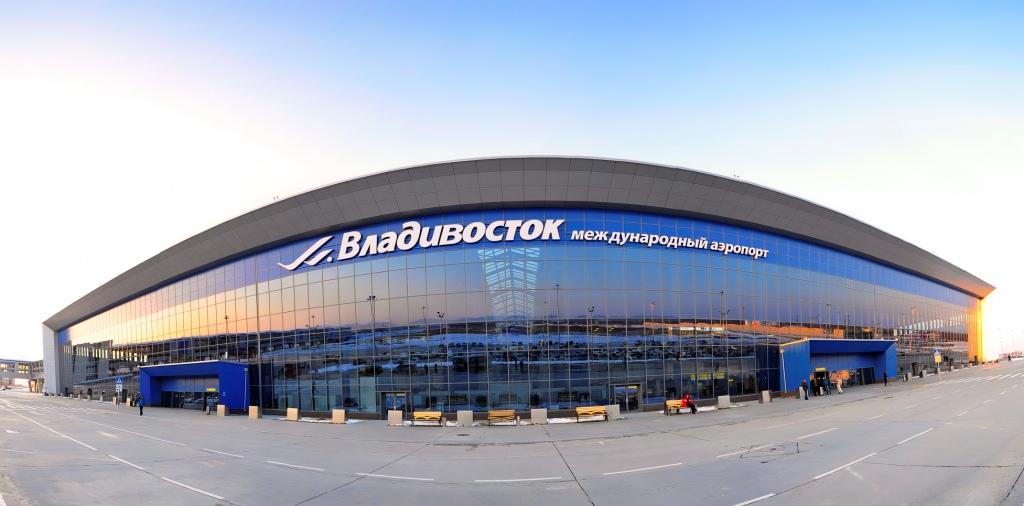 Открытое акционерное общество «Международный аэропорт Владивосток» образовано в результате реорганизации ОАО «Владивосток Авиа» путем выделения в качестве самостоятельного юридического лица. Полное наименование Общества – Открытое акционерное общество «Международный аэропорт Владивосток». Сокращенное наименование – ОАО «МАВ».Номер и дата выдачи свидетельства о государственной регистрации в качестве юридического лица – свидетельство о регистрации № 1082502000239 от 15 февраля 2008 года, выдано межрайонной инспекцией Федеральной налоговой службы № 10 по Приморскому краю.Субъект Российской Федерации, на территории которого зарегистрировано Общество – Приморский край.Юридический адрес, место нахождения и почтовый адрес – Российская Федерация, 692760, Приморский край, г. Артем, ул. Портовая, 41.Контактная информация – телефон (423) 2-306-999, факс (423) 2-306-906, адрес корпоративного сайта – www.vvo.aero , адрес электронной почты – via@vvo.aero .Основной вид деятельности – наземное обслуживание воздушных судов. ОАО «МАВ» не включено в перечень стратегических предприятий и стратегических акционерных обществ.Полное наименование и адрес реестродержателя – филиал «Реестр – Владивосток» ОАО «Реестр», 690095, Приморский край, г. Владивосток, ул. Сипягина, д. 20 А, к. 409.Полное наименование и адрес аудитора Общества – Общество с ограниченной ответственностью «Аудиторская фирма «Эксперт» 690106, г. Владивосток,                                   ул. Нерчинская, 10 – 402.   Размер уставного капитала – 5 255 808,84 (пять миллионов двести пятьдесят пять тысяч восемьсот восемь рублей восемьдесят четыре копейки). Количество обыкновенных акций – 525 580 884 (пятьсот двадцать пять миллионов пятьсот восемьдесят тысяч восемьсот восемьдесят четыре) штуки.Номинальная стоимость обыкновенных акций – 0,01 руб. Государственный регистрационный номер выпуска обыкновенных акций и дата государственной регистрации: Выпуск обыкновенных именных бездокументарных акций, зарегистрирован 06.05.2008 за государственным регистрационным номером 1-01-55350-Е. Количество привилегированных акций: нет.Сведения об акционерах по состоянию на 31.12.2015 г.:Основные акционеры, владеющие общим количеством ценных бумаг большим, чем  5% от уставного капитала ОАО «Международный аэропорт Владивосток»:АО «Международный аэропорт «Шереметьево» - 52,16 % (274 122 792шт.);АО «Кварц - Инвест» - 16,84 % (88 520 490 шт.);ООО «Аэро-Груз» - 18,37 % (96 528 789 шт.);Трушкина Ольга Владимировна – 8,2% (45 369 821 шт.).Высшим органом управления ОАО «МАВ» является общее собрание акционеров ОАО «Международный аэропорт Владивосток».В 2015 году состоялось годовое общее собрание акционеров и три внеочередных общих собрания акционеров ОАО «Международный аэропорт Владивосток».  ГОДОВОЕ ОБЩЕЕ СОБРАНИЕ АКЦИОНЕРОВ30 июня 2015 года (Протокол № 02-15): состоялось годовое Общее собрание акционеров ОАО «Международный аэропорт Владивосток», собранием приняты следующие решения: 1. Об утверждении годового отчета, годовой бухгалтерской отчетности, в том числе отчета о финансовых результатах Общества по результатам  2014 финансового года.2. О распределении прибыли и убытков, о выплате дивидендов по итогам работы Общества за 2014 год: В связи с получением Обществом по итогам деятельности в 2014 финансовом году убытка в размере 192 252 тыс. руб. тыс. руб., чистую прибыль не распределять, дивиденды не начислять и не выплачивать.3. Об избрании членов Совета директоров Общества в количестве 7 человек в следующем составе: Олейник А.П.; Ильин А.А.; Сергеев С.А.; Пашковский Д.С.;                     Сытник А.И.; Максимов А.В.; Басюк К.В.4. Об избрании членов Ревизионной комиссии Общества в количестве 5 человек в следующем составе: Бахолдина В.А.; Гильманова Г.Т.; Левин О.К., Дубовик И.В.; Гумилев А.А.5. Об утверждении аудитором Общества на 2015 год Аудиторскую фирму                        ООО «Аудиторская фирма «Эксперт».              ВНЕОЧЕРЕДНЫЕ  ОБЩИЕ  СОБРАНИЯ  АКЦИОНЕРОВРешением внеочередного общего собрания акционеров ОАО «Международный аэропорт Владивосток» 28 апреля 2015 года (Протокол № 01-15), в связи с досрочным прекращением полномочий членов Совета директоров, избран новый состав Совета директоров ОАО «Международный аэропорт Владивосток» в количестве 7 человек в следующем составе: Олейник А.П.; Ильин А.А.; Сергеев С.А.; Пашковский Д.С.;                     Сытник А.И.; Максимов А.В.; Басюк К.В.Решением внеочередного общего собрания акционеров ОАО «Международный аэропорт Владивосток» 01 декабря 2015 года (Протокол № 03-15),  в связи с истечением 18 декабря 2015 г. полномочий единоличного исполнительного органа (Генерального директора) ОАО «Международный аэропорт Владивосток» образован единоличный исполнительный орган ОАО «Международный аэропорт Владивосток» путем избрания на должность Генерального директора Общества Лукишина Игоря Геннадьевича.Совет директоров ОАО «Международный аэропорт Владивосток» осуществляет общее руководство деятельностью общества. В компетенцию Совета директоров общества входит решение вопросов общего руководства деятельностью общества, за исключением вопросов, отнесенных Федеральным законом «Об акционерных обществах» от 24.11.1995 г. №208-ФЗ и Уставом общества к компетенции Общего собрания акционеров. Вопросы, отнесенные к компетенции Совета директоров, не могут быть переданы на решение исполнительному органу общества. В соответствии с Уставом                ОАО «МАВ» Совет директоров Общества состоит из 7 человек.СВЕДЕНИЯ О СОВЕТЕ ДИРЕКТОРОВ ОАО «МАВ»Решением годового собрания акционеров ОАО «МАВ», состоявшегося 30 июня 2014 года, Совет директоров выбран в следующем составе (должности указаны на момент избрания):Олейник Александр Павлович - заместитель Генерального директора                  АО «МАШ» по экономике и финансам;Гречухин Игорь Николаевич – Заместитель Генерального директора                      АО «МАШ» по коммерческой деятельности;Ильин  Александр Александрович - Заместитель Генерального директора                   АО «МАШ» по корпоративному развитию;Сергеев Сергей Александрович -– начальник службы консолидации дирекции бюджетирования АО «МАШ»;Максимов Александр Владимирович – заместитель Генерального директора ООО «Аэро-Груз»; Сытник Анатолий Иванович – Генеральный директор ООО «Аэро-Груз»;Басюк Константин Владимирович – Президент ОАО «УК КОМАКС». Решением внеочередного общего собрания акционеров ОАО «МАВ», состоявшегося 28 апреля 2015 года, Совет директоров выбран в следующем составе (должности указаны на момент избрания):Олейник Александр Павлович - заместитель Генерального директора                  АО «МАШ» по экономике и финансам;Пашковский Денис Станиславович – заместитель Генерального директора по коммерческой деятельности АО «МАШ»;Ильин  Александр Александрович - заместитель Генерального директора                        АО «МАШ» по корпоративному развитию;Сергеев Сергей Александрович – начальник службы консолидации дирекции бюджетирования АО «МАШ»;Сытник Анатолий Иванович – Генеральный директор ООО «Аэро-Груз»;Максимов Александр Владимирович – заместитель Генерального директора ООО «Аэро-Груз»; Басюк Константин Владимирович – Президент ОАО «УК КОМАКС». Решением годового собрания акционеров ОАО «МАВ», состоявшегося 30 июня 2015 года, Совет директоров выбран в следующем составе (должности указаны на момент избрания):Олейник Александр Павлович - заместитель Генерального директора                  АО «МАШ» по экономике и финансам;Пашковский Денис Станиславович - заместитель Генерального директора по коммерческой деятельности АО «МАШ»;Ильин  Александр Александрович - Заместитель Генерального директора                  АО «МАШ» по корпоративному развитию;Сергеев Сергей Александрович - начальник службы консолидации дирекции бюджетирования АО «МАШ»;Максимов Александр Владимирович – заместитель Генерального директора ООО «Аэро-Груз»; Сытник Анатолий Иванович – Генеральный директор ООО «Аэро-Груз»;Басюк Константин Владимирович – Президент ОАО «УК КОМАКС». Решением внеочередного общего собрания акционеров ОАО «МАВ», состоявшегося                  22 декабря 2015 года, Совет директоров выбран в следующем составе (должности указаны на момент избрания):Олейник Александр Павлович - заместитель Генерального директора                  АО «МАШ» по экономике и финансам;Пашковский Денис Станиславович - заместитель Генерального директора по коммерческой деятельности АО «МАШ»;Ильин  Александр Александрович - Заместитель Генерального директора                   АО «МАШ» по корпоративному развитию;Подгорный Алексей Владимирович – представитель АО «МАШ»; Сытник Анатолий Иванович – представитель ООО «Аэро-Груз»;Сытник Владилен Анатольевич – Генеральный директор ООО «Аэро-Груз»; Басюк Константин Владимирович – Президент ОАО «УК КОМАКС». Председателем Совета директоров ОАО «МАВ» был избран Олейник Александр Павлович - заместитель Генерального директора АО «МАШ» по экономике и финансам.КРАТКИЕ БИОГРАФИЧЕСКИЕ СВЕДЕНИЯ О ЧЛЕНАХ СОВЕТА ДИРЕКТОРОВОлейник Александр Павлович. Родился в 1974 г. Образование высшее. В 1997 г. окончил Российскую экономическую академию им. Г.В. Плеханова, экономист по специальности «Финансы и кредит». Кандидат экономических наук. С 2009 по 2012 г. – заместитель руководителя Департамента топливно-энергетического хозяйства г. Москвы. С 14 ноября по 30 ноября 2012 г. – советник Генерального директора                                                                                     АО «Международный аэропорт Шереметьево». С 01 декабря и по настоящее время – заместитель Генерального директора АО «МАШ» по экономике и финансам. Акциями ОАО «МАВ» не владеет.Пашковский Денис Станиславович - заместитель Генерального директора по коммерческой деятельности АО «МАШ». Акциями ОАО «МАВ» не владеет.Ильин Александр Александрович.  Родился в 1961 г. Образование высшее. В 1983 г. окончил Военный Краснознаменный институт МО СССР по специальности «военно-юридическая», квалификация «офицер с высшим специальным образованием, юрист». С 1995 г. по 2004 г. – Член коллегии Межрегиональной коллегии адвокатов г. Москвы, с 2004 г. по 2012 г. – адвокат, управляющий партнер Адвокатское бюро «Ильин, Грибков, Торшин и партнеры». С 01 октября по 30 ноября 2012 г. – советник Генерального директора АО «Международный аэропорт Шереметьево», Заместитель Генерального директора АО «МАШ» по правовым вопросам и организационному развитию. В настоящее время - Заместитель Генерального директора АО «МАШ» по корпоративному развитию. Акциями ОАО «МАВ» не владеет.Подгорный Алексей Владимирович – представитель АО «МАШ». Акциями                   ОАО «МАВ» не владеет.Сытник Владилен Анатольевич – Генеральный директор ООО «Аэро Груз». Акциями ОАО «МАВ» не владеет.Сытник Анатолий Иванович - представитель ООО «Аэро Груз». Акциями                    ОАО «МАВ» не владеет.Басюк Константин Владимирович. Родился в 1966 г. Образование высшее. С 2004 г. по 2011 г. занимал должность Президента ЗАО «Альянс Пром». С ноября 2011 г. по настоящее время – Президент ООО «УК КОМАКС». Акциями ОАО «МАВ» не владеет.В 2015 году выплата вознаграждения членам Совета директоров                                  ОАО «МАВ» в связи с исполнением ими обязанностей членов Совета директоров                   ОАО «МАВ» не производилась, решение о выплатах не принималось. Согласно действующему уставу ОАО «МАВ», заседание Совета директоров Общества созывается председателем Совета директоров Общества по его собственной инициативе, по требованию члена совета директоров, ревизионной комиссии Общества или аудиторов Общества, исполнительного органа Общества.  За отчетный год проведено 14 заседаний Совета директоров                                                  ОАО «Международный аэропорт Владивосток». Из них 1 заседание проведено в форме совместного присутствия и 13 заседаний в форме заочного голосования.В соответствии со статьей 16 Устава ОАО «Международный аэропорт Владивосток» контроль за финансово-хозяйственной деятельностью Общества осуществляется Ревизионной комиссией в составе пяти человек, которые избираются общим собранием акционеров на срок до следующего годового собрания акционеров. Порядок деятельности Ревизионной комиссии определяется «Положением о Ревизионной комиссии», утвержденным Общим собранием акционеров в 2012 г.По итогам годового общего собрания акционеров ОАО «МАВ», состоявшегося                   30 июня 2014 года (Протокол № 01-14) в состав ревизионной комиссии вошли:Бахолдина Виктория Алексеевна – Начальник службы корпоративных финансов АО «МАШ»;Гильманова Галина Талгатовна – Начальник отдела отчетности, подготовки и контроля исполнения БДДС АО «МАШ»;Левин Олег Константинович – главный специалист планово-аналитического Отдела экономической дирекции АО «МАШ»;Дубовик Инна Владимировна – начальник отдела по учету МПЗ и ОС                        ООО «Аэро Груз;Гумилев Александр Александрович –представитель ЗАО «Кварц-Инвест».По итогам годового общего собрания акционеров ОАО «МАВ», состоявшегося                   30 июня 2015 года (Протокол № 02-15) в состав ревизионной комиссии вошли:Бахолдина Виктория Алексеевна – Начальник службы корпоративных финансов АО «МАШ»;Гильманова Галина Талгатовна – Начальник отдела отчетности, подготовки и контроля исполнения БДДС АО «МАШ»;Левин Олег Константинович – главный специалист планово-аналитического Отдела экономической дирекции АО «МАШ»;Дубовик Инна Владимировна – начальник отдела по учету МПЗ и ОС                       ООО «Аэро Груз»;Гумилев Александр Александрович – представитель ЗАО «Кварц-Инвест».Заключением ревизионной комиссии об итогах проверки финансово-хозяйственной деятельности ОАО «Международный аэропорт Владивосток» за 2014 год от 05 мая 2015 года была подтверждена достоверность данных, содержащихся в отчетах и иных финансовых документах общества.В 2015 году выплата вознаграждения членам ревизионной комиссии ОАО «МАВ» в связи с исполнением ими обязанностей членов ревизионной комиссии ОАО «МАВ» не производилась, решение о выплатах не принималось.Согласно Уставу ОАО «МАВ» руководство текущей деятельностью Общества осуществляется единоличным исполнительным органом Общества – Генеральным директором. Назначение и увольнение Генерального директора Общества, приостановление и досрочное прекращение его полномочий, относятся к компетенции Общего собрания акционеров ОАО «МАВ».Решением внеочередного общего собрания акционеров 17 декабря 2014 года (протокол № 02-14) в связи с истечением 18 декабря 2014 г. полномочий единоличного исполнительного органа (Генерального директора) ОАО «Международный аэропорт Владивосток», образован единоличный исполнительный орган ОАО «Международный аэропорт Владивосток» путем избрания на должность  Генерального директора Общества Лукишина Игоря Геннадьевича.Коллегиальный исполнительный орган в ОАО «МАВ» не предусмотрен.КРАТКИЕ БИОГРАФИЧЕСКИЕ СВЕДЕНИЯ ОБ ИСПОЛНИТЕЛЬНОМ ОРГАНЕ Год рождения 1962. Образование: высшее, Уссурийское высшее автомобильное командное училище, дата окончания 1983 г.;Красноярский авиационный учебный центр – безопасность полетов;Московский ГТУ ГА – авиационная безопасность (сертификат IKAO).2009-по настоящее время  – ОАО «Международный аэропорт Владивосток». Должности:- заместитель начальника Службы авиационной безопасности ОАО «МАВ»;- начальник Службы авиационной безопасности ОАО «МАВ»;- директор по оперативному управлению производством ОАО «МАВ»;- заместитель Генерального директора по производству ОАО «МАВ»;- Генеральный директор ОАО «МАВ».Акциями ОАО «МАВ» не владеет.КРАТКАЯ ХАРАКТЕРИСТИКА АЭРОПОРТАМеждународный аэропорт Владивосток является одним из крупнейших аэропортов Дальневосточного региона. Географическое расположение международного аэропорта Владивосток вблизи крупных узловых аэропортов Северо-Восточной Азии способствует его развитию в качестве транзитного узла для российских пассажиров, направляющихся в страны АТР, а также иностранных пассажиров, направляющихся на Дальний Восток и в Сибирь. Оправдывая свое предназначение, международный аэропорт Владивосток обладает самой обширной зарубежной маршрутной сетью среди дальневосточных аэропортов. Для осуществления своей деятельности аэропорт Владивосток обладает необходимой производственно-технической базой, обновление основных фондов ведется согласно инвестиционной программе, ежегодно утверждаемой Советом директоров. Маршрутная сеть аэропорта насчитывает 37 российских и международных направлений, полеты по которым в 2015 году совершали ведущие авиакомпании России и стран Восточной Азии, в их числе «Аэрофлот», «Аврора», «Трансаэро», «Сибирь», «Korean Airlines», «China Southern», «Air Koryo», «Asiana Airlines» и другие.Благодаря реконструкции ВПП и летного поля, аэродром Владивосток «Кневичи» пригоден для приема всех типов воздушных судов без ограничений и на сегодняшний день аэропорт имеет допуски на прием большинства типов воздушных судов. ВПП 25Л оборудована по II категории ИКАО с соответствующими минимумами захода на посадку (30м х 350м), что свело к минимуму уходы на запасной аэродром в связи с условиями плохой видимости в сезон туманов. Аэровокзальный комплекс (Терминал А), построенный в рамках мероприятий по подготовке к проведению саммита АТЭС в сентябре 2012 года имеет общую площадь - 44 630 м2, пропускная способность 1 360 пассажиров в час (3,5 млн. пассажиров в год). Уровень комфортности соответствует стандарту «С» по классификации ИАТА (Airport Terminal Reference Manual 8 th Edition, April 1995. IATA). КРАТКАЯ ХАРАКТЕРИСТИКА АЭРОПОРТАПо данным Транспортной клиринговой палаты в рейтинге российских аэропортов в 2015 году Владивосток сохранил 17-ую позицию по объемам пассажирских перевозок. Среди аэропортов ДФО Владивосток занимает второе место по общему пассажиропотоку. По международному пассажиропотоку аэропорт занимает первое место не только среди аэропортов ДФО, но и среди аэропортов Восточной Сибири. Международный аэропорт Владивосток имеет наиболее развитую в регионе маршрутную сеть регулярных международных рейсов, включая уникальные направления. В силу своего географического положения, аэропорт имеет потенциал для развития сегмента трансферных перевозок по типу «внутренние – международные» (и наоборот). Основными конкурентами Владивостока в части привлечения российских и иностранных авиакомпаний к развитию перевозок является аэропорт Хабаровска, в меньшей степени - аэропорты Иркутска и Южно-Сахалинска. Для обеспечения конкурентного преимущества приоритетными целями аэропорта являются непрерывное повышение уровня обслуживания пассажиров и авиакомпаний по качеству, эффективности, безопасности и строгое соответствие  соответствующим международным стандартам. Аэропорт входит в ACI-Europe (Европейское отделение Международного Совета Аэропортов)  и принимает участие в соответствующих программах по повышению качества обслуживания пассажиров. Цель международного аэропорта Владивосток – войти к 2017 году в десятку лучших аэропортов АТР по качеству обслуживания пассажиров.ОАО «МАВ» включено в реестр операторов наземного обслуживания, сертифицированных по стандарту ISAGO.	В 2015 году аэропорт обслужил 1 698 тыс. пассажиров.ПРОИЗВОДСТВЕННЫЕ ПОКАЗАТЕЛИПассажиропоток аэропорта в 2015 году составил 1 млн. 698 тыс. пассажиров, в т. ч. на внутренних воздушных линиях – 1 млн. 245 тыс., на международных воздушных линиях – 454 тыс. Обеспечено выполнение 7,9 тыс. самолетовылетов, показатель суммарной взлетной массы составил 716,2 тыс. тонн.Таблица 1Производственные показатели в динамике 2011 г. – 2015 г.В 2015 году в аэропорту Владивосток начали выполнять регулярные рейсы новые авиакомпании: «ЮТэйр», «КрасАвиа», «Центр-Юг», «ВИМ-Авиа», AZUR Air. Появились новые регулярные направления: Улан-Удэ, Чанчунь, Терней, Дальнереченск и Дальнегорск.Среди наиболее значимых можно отметить следующие достижения аэропорта в развитии маршрутной сети за 2015 год:На московском направлении удалось сгладить негативный эффект от ухода авиакомпании «Трансаэро» за счет привлечения к выполнению регулярных рейсов в Москву авиакомпаний «ЮТэйр» (Внуково) и «ВИМ-АВИА» (Домодедово), и увеличения емкости по направлению Владивосток-Шереметьево за счет замены типа A330 на B777.Увеличение базовой авиакомпанией «Аврора» количества внутрикраевых рейсов (Дальнереченск, Дальнегорск, Терней, Кавалерово, Пластун) с доведением общего количества вылетов до 20 в неделю.Увеличение авиакомпанией China Southern регулярных рейсов в Чанчунь, Харбин.По итогам года наибольший рост по пассажиропотоку показали авиакомпании «Аврора» и «Аэрофлот», увеличив количество перевезенных авиапутешественников на 41 тыс. (+9%) и 14 тыс. (+3%) соответственно. Также в 2015 году был отмечен значительный рост пассажиропотока у следующих авиакомпаний: China Southern (+84%), Uzbekistan Airways (+64%), «Якутия» (+19%), «ИрАэро» (+16%), Air Koryo (+10%), Pegas Fly (+10%).Существенный рост пассажиропотока в 2015 г. был отмечен по следующим международным направлениям из Владивостока: Харбин (+247%), Янъянг (+147%), Ташкент (+64%), Муданьцзян (+57%), Утопао (+38%), Пусан (+36%), Камрань (+15%), Пхеньян (+10%).На внутренних авиалиниях положительная динамика пассажиропотока отмечена на направлениях в Благовещенск (+183%), Краснодар (+51%), Екатеринбург (+35%), Читу (+19%), Иркутск (+6%), Магадан (+3%), Новосибирск (+3%), Южно-Сахалинск (+3%).Наиболее востребованными направлениями в 2015 году традиционно остались Москва, Южно-Сахалинск, Хабаровск, Петропавловск-Камчатский, а среди международных – Сеул. Активное развитие в 2015 г. получили внутрикраевые перевозки, выполняемые базовым перевозчиком - авиакомпанией  «Аврора». Cеть регулярных региональных направлений аэропорта Владивосток пополнилась рейсами в Терней, Дальнегорск и Дальнереченск, а также продолжилось осуществление регулярного воздушного сообщения с поселками Пластун и Кавалерово.Среди основных авиакомпаний аэропорта по пассажиропотоку в 2015г. наибольшая доля приходится на группу компаний «Аэрофлот» («Аэрофлот», «Аврора», «Оренбургские авиалинии», совокупно 55%), по остальным, наиболее крупным перевозчикам, процентные доли распределяются следующим образом: «Трансаэро» - 11%, «Сибирь» - 15%, «Korean Air» - 4%. Доля базовой авиакомпании в 2015 г. увеличилась в результате восстановления маршрутной сети в связи с пополнением парка ВС, базирующихся в аэропорту Владивосток.В 2015 г. по сравнению с 2014 г. увеличилась доля А-330 (+0,8%) при снижении доли B-777 (-1,5%), B-747 (-1,8%) и B-767 (-0,7%), увеличилась доля A-319 (+2,8%) при снижении доли A-320 (-1,3%) и A-321 (-1%). При сопоставлении долей типов ВС в 2015 и 2014 гг. доля рейсов на стандартных типах ВС снижается на 3% при увеличении доли рейсов малой авиации (De Havilland 6) на 5,4%. Снижение доли узкофюзеляжных ВС обусловлено отменой рейсов авиакомпании «Таймыр» и сокращением частоты авиакомпании «Asiana Airlines», а снижение доли широфюзеляжных ВС прежде всего связано с отменой рейсов авиакомпании "Трансаэро" на Москву.С целью наращивания показателей деятельности Общества, развития маршрутной сети и привлечения новых перевозчиков коммерческой службой ведется масштабная работа по развитию и внедрению программ поощрений, согласовывается удобное время вылета, предоставляются помещения для представительств авиакомпаний в новом аэровокзальном комплексе, и т. д. ДОХОДЫ Выручка. По итогам работы за 2015 г. ОАО «МАВ» получило выручку в размере 1 182 566 тыс. руб., рост по отношению к 2014 году составил 106%.	Выручка от авиационной деятельности (доля в общем объеме выручки 74%) составила 877 649 тыс. руб., в её состав входит выручка от аэропортовых сборов, регулируемых государством, хендлингового наземного обслуживания ВС, специального обслуживания пассажиров (ЗПК и VIP-зал) и прочих авиационных услуг. Доля выручки от аэропортовых сборов, регулируемых государством, в общем объеме выручки Общества за 2015 г. составляет 53%. По отношению к 2014 г. увеличение выручки составило 7%. Основная причина - повышение регулируемых тарифов и сборов с мая 2015 г. Выручка от хендлингового наземного обслуживания ВС составила 10% в общем объеме выручки. По отношению к 2014 г. рост составил 1%. Доля выручки от предоставления специальных услуг пассажирам (VIP-зал и ЗПК) в общем объеме выручки Общества в 2015 составила 9%. По сравнению с 2014 г. доходы по данной статье увеличились на 22 млн. руб. Рост обусловлен увеличением количества обслуживаемых пассажиров в результате активного сотрудничества с авиакомпаниями группы «Аэрофлот» и обслуживанием делегаций, прибывших на Восточно-Экономический форум и Выездное совещание по вопросам развития Дальнего Востока.Доля выручки от прочих авиационных услуг в общем объеме выручки Общества за 2015 г. составляет почти 3%. По сравнению с 2014 г. доходы по данной статье снизились на 699 тыс. руб. Выручка от неавиационной деятельности (доля в общем объеме выручки 26%) составила 304 917 тыс. руб., что на 1% выше показателя 2014 г.В целом выручка от неавиационных видов деятельности увеличилась за счет заключения договора на право пользования частью привокзальной площади с контрагентом Евразия Карго Дальний Восток в конце 2014 г. и увеличения доходов от услуг VIP-зала.ям РАСХОДЫ По итогам работы за 2015 год общая сумма расходов, относимых на себестоимость продаж, составила 1 125 млн. руб., что ниже уровня предшествующего года на 67,9 млн. руб. (-6%).Значительную долю в структуре затрат Общества занимают расходы на оплату труда и страховые взносы (56%), прочие производственные расходы (19%), амортизацию (11%). В сравнении с 2014 годом структура затрат существенно не изменилась.Таблица 2Динамика расходов ОАО «МАВ», тыс. руб.	Снижение расходов на оплату труда и страховые взносы на 7% (-44,3 млн. руб.) к 2014 году обусловлено сокращением численности, проведенным в связи с необходимостью рационализации штатной структуры, а также в связи с сокращением части производственных показателей. Среднесписочная численность за 2015 год составила 1246 чел., что на 11% ниже показателя прошлого года. Прочие производственные расходы снизились на 6% (-12,7 млн. руб.) к 2014 году. Такое снижение обусловлено несколькими разнонаправленными факторами. Основным фактором снижения расходов послужило окончание сроков действия договоров аренды спецтехники для наземного обслуживания ВС с переходом права собственности на нее к ОАО МАВ.Основные материальные затраты снизились к предшествующему году на 7% (-7,9 млн. руб.). Сокращение затрат достигнуто за счет оптимизации расходов на материалы и ТМЦ для производства, снижения потребления энергетического топлива (мазут), по причине передачи Котельной в ведение КГУП «Примтеплоэнерго» в мае 2015г.Снижение расходов по статье «Услуги по основной деятельности» по сравнению с 2014 годом на 11% (-3,5 млн. руб.) обусловлено проведенной Обществом оптимизацией своих расходов.Общехозяйственные расходы также снижены в сравнении с предшествующим годом на 10% (-3,3 млн. руб.), в связи с сокращением командировочных расходов, расходов на повышение квалификации, расходов рекламного характера и прочих расходов Общества.Рост расходов на Амортизацию на 3% (+3,8 млн. руб.) к 2014 году произошел в связи с выкупом в конце 2014 года спецтехники по наземному обслуживанию ВС, начислена амортизация по имуществу, полученному в лизинг.ПРОЧИЕ ДОХОДЫ и ПРОЧИЕ РАСХОДЫПрочие доходы по итогам 2015 год составили 42,9 млн. руб. В составе прочих доходов отражены доходы от реализации активов, субсидия из федерального бюджета на возмещение недополученных доходов от предоставления услуг по аэропортовому и наземному обеспечению полетов ВС пользователей, освобожденных от платы за эти услуги (ФСБ, МВД, Министерство обороны), проценты к получению, и т.д. Прочие расходы в размере 55,5 млн. руб. за 2015 год ниже уровня предшествующего периода на 243,8 млн. руб. В составе прочих расходов отражены начисленные проценты по кредитным обязательствам, налог на имущество, остаточная стоимость выбывших основных средств, амортизация по имуществу, полученному в лизинг, резерв по сомнительным долгам. ФИНАНСОВЫЙ  РЕЗУЛЬТАТ  ДЕЯТЕЛЬНОСТИ Финансовый результат деятельности в 2014-2015 гг., тыс. руб.Таблица 3		По итогам 2015 года деятельность Общества характеризуется положительным финансовым результатом. Прибыль от продаж составила 58 млн. руб., а чистая прибыль зафиксирована в размере 33 млн. руб. Рентабельность продаж составила 4,9%, что на 11,7 процентных пункта превосходит результат 2014 года. Рентабельность чистой прибыли выросла на 20 процентных пунктов с (-17,2%) до 2,8%. Показатель EBITDA adjusted, отражающий сумму чистой прибыли и амортизации за вычетом налога на прибыль и процентов по кредитам с учетом корректировки на нетипичные финансовые операции в периоде, повысился с 12,2 млн. рублей по результатам 2014 года до 161 млн. рублей. Полученный положительный результат по показателю «чистая прибыль», в сравнении с 2014 годом, достигнут в основном за счет роста доходов на 6% (+65 млн. руб.), снижения себестоимости на 6% (-68 млн. руб.) и снижения отрицательного сальдо прочих доходов и расходов на 130 млн. руб. до 13 млн. руб. КАПИТАЛЬНЫЕ ВЛОЖЕНИЯ По итогам 2015 г. программа капитальных вложений составила 36,5 млн. руб. Финансирование осуществлялось за счет собственных средств.Таблица 4Капитальные вложения, тыс. руб.Инвестиционная программа 2015 года была направлена на техническое перевооружение. Приобретена спецтехника для содержания аэродрома и обслуживания пассажиров (амбулифт), серверное оборудование, компьютерная техника и т.п.В процессе реализации программ инвестиционных вложений из года в год аэропорт создает производственно-техническую базу, необходимую для осуществления полноценной деятельности и постоянного усовершенствования производственных процессов.   ИНФОРМАЦИЯ ОБ  ОБЪЕМАХ  ВОДНЫХ  И ЭНЕРГЕТИЧЕСКИХ РЕСУРСОВОАО «МАВ» в производственной деятельности использует следующие виды водных и энергетических ресурсов:  тепловая энергия;энергетическое топливо;водоснабжение и водоотведение;электрическая энергия.ОАО «МАВ» является не только потребителем этих видов ресурсов, но и оказывает услуги сторонним организациям. Передача тепловой и электрической энергии, а также водоснабжение и водоотведение являются регулируемыми видами деятельности. Ежегодно департамент по тарифам Приморского края устанавливает тарифы на данные виды услуг. 	Тепловая энергияВ 2015 г. поступило от поставщиков 398,1 Гкал.Выработано собственной котельной 4 444,3 Гкал., в т. ч.:на собственные нужды котельной потрачено 165,3 Гкал;отпущено в сеть 4 278,9 Гкал., из них:потери в тепловых сетях составляют 121,7 Гкал.;собственное потребление подразделениями ОАО «МАВ» 563, 7 Гкал.;отпущено сторонним потребителям 3 593,7 Гкал.	Энергетическое топливоВ 2015 г. поступило 540 тонн жидкого топлива для Котельной, в т. ч.:мазут М100 – 540 тонн	ВодоснабжениеЗа 2015 г. поступило 30 305 м3 воды от поставщика КГУП «Приморский водоканал», из них:собственное потребление составило 11 811,9 м3;передано сторонним потребителям 18 493,1 м3;потери в сетях составили 0 м3.Объем воды, поднятой из собственной скважины, составил 25 878 м3, из них:на собственное потребление предано 2 710,9 м3;сторонним потребителям передано 23 167 м3.   	Водоотведение В 2015 г. очистными сооружениями ОАО «МАВ» очищено 59 511,2 м3, из них:от собственных подразделений 23 354,2 м3;от сторонних организаций 36 156,9 м3. 	Электрическая энергияЗа 2015 г. поступило 8 131,1 тыс. кВт/час электроэнергии. Основные поставщики:ОАО «ДЭК» Артемовское отделение – 8 131,1 тыс. кВт-час.Полезный отпуск потребителям составил 7 322,2 тыс. кВт-час, из них:собственные нужды – 2 616,1 тыс. кВт-час;сторонние потребители – 4 706,1 тыс. кВт-час.Потери составили 808,9 тыс. кВт-час.ПРОИЗВОДИТЕЛЬНОСТЬ ТРУДА Таблица 5Показатели производительности труда	Повышение производительности напрямую связано с проведенными в 2015 году мероприятиями по оптимизации штатной численности персонала исходя из сложившейся экономической ситуации.При формировании бюджета ОАО «МАВ» на 2015 г. и утверждении его на Совете директоров были определены приоритетные направления развития Общества в 2015 г. По итогам отчетного периода можно говорить о достигнутых результатах по каждому направлению:Достижение Главной цели - войти к 2017 году в десятку лучших аэропортов АТР по качеству обслуживания пассажиров.В 2015г ОАО «Международный аэропорт Владивосток» имеет действующий сертификат Международной ассоциации воздушного транспорта (IATA) по стандарту ISAGO на соответствие безопасности наземного обслуживания.По итогам 2015 второй год подряд аэропорту было присвоено второе место в номинации «Лучший аэропорт 2015» (в категории  «Аэропорт регионального значения»,  до 2 млн. пассажиров в год).Обслуживание пассажиров регулярных внутрикраевых рейсов с 2015г начало осуществляться в новом  Терминале «А»,  что позволило сделать пребывание пассажиров и гостей аэропорта более комфортным.Наращивание объемных показателей деятельности Общества за счет привлечения новых регулярных перевозчиков, расширения маршрутной сети и увеличения частот на регулярных направлениях.	Прирост одного из основных показателей деятельности аэропорта – количества самолетовылетов произошел за счет привлечения новых регулярных перевозчиков («ЮТэйр», «Центр-Юг», «КрасАвиа», «ВИМ-Авиа», AZUR air) а также расширения маршрутных сетей путем открытия новых направлений (Улан-Удэ, Терней, Дальнереченск, Дальнегорск, Чанчунь).Аэропортом Владивосток получен допуск для приема воздушных судов Boeing-747-8/8F, что является очередным шагом  в работе по привлечению грузовых авиакомпаний для осуществления перевозок на регулярной основе.Бухгалтерский баланс на 31 декабря 2015 г.Отчет о финансовых результатах за январь – декабрь 2015 г.ВНЕОБОРОТНЫЕ АКТИВЫВнеоборотные активы Общества по состоянию на 31.12.2015 г. составляют 558 278 тыс. руб. В общем объеме активов бухгалтерского баланса удельный вес составляющих распределен следующим образом:Основные средства – 75,7%;Отложенные налоговые активы - 3,2 %; Нематериальные активы – 0,11%;Финансовые вложения – 0,03 %.Балансовая стоимость основных средств по состоянию на 31.12.2015 г. составляет 534 446 тыс. руб., в т.ч. основные средства – 396 910 тыс. руб., объекты незавершенного строительства – 137 522 тыс. руб., земельные участки – 14 тыс. руб. Таблица 6Структура основных средствВеличина Отложенных налоговых  активов по состоянию на 31 декабря 2015 года составили  22 805 тыс. руб. и за отчетный период уменьшились  на 8 843 тыс. руб. Уменьшение  произошло за счет   погашением   отложенного актива на сумму убытка, полученного в налоговом учете за  предыдущий налоговый период (2014 г.). В течение отчетного периода также происходило погашение ОНА в результате равномерного признания убытка в налоговом учете по объектам основным средств, проданных в 2011-2012 гг.Ставка расчета ОНА составляет 20 %. Остаточная стоимость нематериальных активов по состоянию на 31.12.2015 г. составила 796 тыс. руб. ОБОРОТНЫЕ АКТИВЫОборотные активы Общества по состоянию на 31.12.2015 г. составляют 148 151  тыс. руб. и представлены следующими категориями:Запасы на общую сумму 25 262 тыс. руб., в состав которых входит сырье, материалы и другие аналогичные ценности. Дебиторская задолженность на общую сумму 68 066 тыс. руб., в т. ч. «Расчеты с покупателя и заказчиками»  на сумму 49736 тыс. руб.,НДС по приобретенным  услугам на сумму 34 тыс. руб.,Финансовые вложения на сумму 49 618 руб., в т. ч. депозитные счета -48 900 тыс. руб.;Денежные средства на сумму 5 171 тыс. руб., в т. ч. расчетные счета  - 4 249 тыс. руб.Дебиторская задолженность. Значительное снижение уровня дебиторской задолженности обусловлено переуступкой права требования к «ООО Технохолдинг Сумотори» третьему лицу с последующим проведением зачета встречных требований.Запасы. С начала отчетного года оборотные активы по статье запасы  (строка 1210) уменьшились   на 715 тыс. руб., что в относительном выражении составило – 2,8 %.  Материально-производственных запасов, переданных в залог, по состоянию на 31.12.2015 г. Общество не имеет.Денежные средства по состоянию на конец отчётного периода (31.12.2015 г.) составляют         5 171 тыс. рублей, в состав которых входят остатки денежных средств, аккумулированные на расчётных счетах и в кассе Общества. В  сравнении с началом года этот показатель уменьшился на 13 277 тыс. руб. Уменьшение остатка по статье «Денежные средства» объясняется размещением свободных денежных средств  на депозитных счетах.КАПИТАЛ И РЕЗЕРВЫУставный капитал Общества составляет 5 256 тыс. рублей, что соответствует учредительным документам. Резервный капитал был сформирован 30 июня 2009 года в размере 788 тыс. руб. (15% уставного капитала) согласно протоколу № 02-09 ГС акционеров Общества и в строгом соответствии с законом «Об акционерных обществах» от 26.12.1995 г №208-ФЗ. По состоянию на 31 декабря 2015 года резервный капитал не использован. Резервный капитал был сформирован 30 июня 2009 года в размере 788 тыс. руб. (15% уставного капитала) согласно протоколу № 02-09 ГС акционеров Общества и в строгом соответствии с законом «Об акционерных обществах» от 26.12.1995 г №208-ФЗ. По состоянию на 31.12.2014 г. резервный капитал не использован.Нераспределённая прибыль за отчётный период 2015 года увеличилась на  33 037 тыс. руб. в результате полученной прибыли   за 2015 год. В 2014 г. и 2015 г. дивиденды не выплачивались.ДОЛГОСРОЧНЫЕ ОБЯЗАТЕЛЬСТВАДолгосрочные кредиты. Кредиты банков на конец отчётного периода отсутствуют. Так как срок погашения задолженности  по кредитам по состоянию по состоянию на 31.12.2015 г. не превышает 12 мес.,  после отчетного периода, задолженность по долгосрочным обязательствам  переведена из состава долгосрочной в краткосрочную задолженность по кредитам  на сумму 16 876 тыс. руб.:-	обязательства по Договору №70120102/2 с ОСБ № 8635 от  08.08.2013 г «Об открытии возобновляемой кредитной линии» в сумме 8 438,1 тыс. руб.,  -обязательства по Договору №225 с ОСБ № 8635 «Об открытии невозобновляемой кредитной линии» от 07.09.2009 г. в сумме  8 438,1 тыс. руб.Отложенные налоговые обязательства по состоянию на 31 декабря 2015 года числятся в размере 16 844 тыс. руб., что на 22  % больше  суммы данного показателя на начало отчётного периода. Увеличение данной  статьи пассива в абсолютном выражении  на 3 040 тыс. руб. связано с начислением и накоплением обязательства, образовавшегося в результате разницы между бухгалтерским и налоговым учетом по признанию расходов в налоговом учете по объектам основных средств, полученных ОАО «МАВ» по договорам лизинга.Величина прочих долгосрочных обязательств в отчетном периоде уменьшилась на сумму 54 951 тыс. руб., что объясняется погашением обязательств перед поставщиками в соответствии с графиками лизинговых платежей,  являющихся приложениями к заключенным договорам лизинга. Причина возникновения указанной задолженности – приобретение оборудования в лизинг у ОАО ««Государственная транспортная лизинговая компания» и ОАО «ВТБ - Лизинг». Имущество, приобретенное в лизинг, согласно, условий договоров отражается на балансе лизингополучателя с учетом лизинговых платежей. Стоимость лизингового имущества погашается путем начисления амортизации в бухгалтерском учете  и соответственно включается в себестоимость услуг.КРАТКОСРОЧНЫЕ ОБЯЗАТЕЛЬСТВАЗаемные средства на 31.12.2015 г. составляют 16 926 тыс. руб. Данная сумма формируется из следующих показателей:-	проценты к уплате по Договору №225 «Об открытии невозобновляемой кредитной линии» от 07.09.2009 г. в сумме 23 тыс. руб.-	проценты к уплате по Договору № 70120102/2 от  08.08.2013 г «Об открытии невозобновляемой кредитной линии» в сумме 27 тыс. руб.,-	обязательства по Договору №70120102/2 от  08.08.2013 г «Об открытии возобновляемой кредитной линии» в сумме 8 438,1 тыс. руб.,-	обязательства по Договору №225 «Об открытии невозобновляемой кредитной линии» от 07.09.2009 г. в сумме  8 438,1 тыс. руб.Кредиторская задолженность. В составе кредиторской задолженности, которая по состоянию на 31.12.2015 г. составила     446 434 тыс. руб., что на 72,3 % (171 191 тыс. руб.) меньше в сравнении с началом года, имеются следующие позиции:Задолженность поставщикам и подрядчикам  - 15 285 тыс. руб., что на    32 378  тыс. руб. меньше показателя на начало анализируемого периода. Крупнейшими кредиторами Общества являются:-	ФГУП "Администрация гражданских аэропортов (аэродромов)" в размере 6 798 тыс. руб., данная задолженность возникла в результате текущих платежей.- 	ДЭК Артем в размере 1 576 тыс. руб., за поставленную электроэнергию за декабрь 2015 г. Обязательства погашены ОАО «МАВ» своевременно в начале следующего года.-	ЗАО «Терминал Владивосток» в размере 879 тыс. руб. по договорам аренды оборудования и площадей. Обязательства Общества погашены  своевременно в начале следующего года путем проведения зачета взаимных требований.Задолженность перед государственными внебюджетными фондами составила 10 684 тыс. руб., что на 7,5 % (860 тыс. руб.) ниже аналогичного показателя предыдущего периода. Данное уменьшение задолженности напрямую связано с сокращением численности персонала и соответственно уменьшением ФОТ. Задолженность является текущей и погашена в январе 2016 г.Задолженность по налогам и сборам составила 12 141 тыс. руб., что на 6,3 % (815 тыс. руб.) меньше аналогичного показателя на начало отчётного периода. По состоянию на 31.12.2015 г. Общество не имело просроченных обязательств по налогам и сборам.Задолженность по налогам по состоянию на 31 декабря включает:Таблица 7Задолженность перед прочими кредиторами составила 408 225 тыс. руб., что на 137 087 тыс. руб. меньше по сравнению с началом анализируемого периода.Основная задолженность приходится на ЗАО «Терминал Владивосток» по заключенному агентскому договору. По состоянию на 31.12.2015 г. размер задолженности составляет – 304 787 тыс. руб. В течение 2015 г. Обществом была погашена  задолженность перед ЗАО «Терминал Владивосток» в размере 104 796 тыс. руб. Оценочные обязательства – это сумма резерва на оплату неиспользованных дней отпуска. Остаток резерва подтверждается проведенной инвентаризацией по состоянию на 31.12.2015 г.  Ожидается, что остаток резерва будет использован в течение 2016 г., и срок погашения оценочного обязательства не превысит  12 месяцев.В соответствии с Положением о дивидендной политике ОАО «МАВ», утвержденным Советом директоров 28.04.2012 г. (Протокол № 04-12), решение о выплате годовых дивидендов, их размере и порядке выплаты принимает Общее собрание акционеров Общества на основе рекомендаций Совета директоров.РЕШЕНИЕ О ДИВИДЕНДАХГодовое Общее собрание акционеров ОАО «МАВ» 30 июня 2015 года приняло решение:- в связи с получением Обществом по итогам деятельности в 2014 финансовом году убытка в размере 192 252 тыс. руб., чистую прибыль не распределять, дивиденды не начислять и не выплачивать.СДЕЛКИ, В СОВЕРШЕНИИ КОТОРЫХ ИМЕЕТСЯ ЗАИНТЕРЕСОВАННОСТЬРешением Совета директоров ОАО «МАВ» (протоколы заседания Совета директоров ОАО «МАВ» № 01-15 от 05 февраля 2015 года, № 04-15 от 02 апреля 2015 года, № 07-15 от 28 мая 2015 года, № 11-15 от 14 августа 2015 года, № 12-15 от 23 сентября 2015 года, № 16-15 от 24 ноября 2015 года) одобрены сделки между ОАО «МАВ» и ЗАО «Терминал Владивосток», в совершении которых, в соответствии  со статьей 81 Федерального закона «Об акционерных обществах»  АО «МАШ» признается лицом, заинтересованным в совершении ОАО «МАВ» следующих сделок:1) Взаимосвязанные сделки - заключение договоров аренды нежилых помещений и оборудования между ОАО «МАВ» и ЗАО «Терминал Владивосток»:1. Договор аренды нежилых помещений:- стороны договора: ЗАО «Терминал Владивосток» (Арендодатель),                                       ОАО «Международный аэропорт Владивосток» (Арендатор);- предмет договора: Арендодатель передает Арендатору (во временное владение и  пользование) в аренду нежилые помещения (далее – Помещения) в здании Нового аэровокзального комплекса в международном аэропорту «Кневичи» города Владивостока согласно Перечню, указанному в Приложении № 1 к договору аренды нежилых помещений между ОАО «МАВ» и ЗАО «Терминал Владивосток», для размещения производственных помещений общей площадью 2 066,32 кв.м, и Перечню, указанному в Приложении № 2 к договору аренды нежилых помещений между ОАО «МАВ» и ЗАО «Терминал Владивосток», для организации  Зала повышенной комфортности для пассажиров внутренних рейсов, Зала повышенной комфортности для пассажиров международных рейсов, VIP -зала, Камеры хранения общей площадью 1 782,39 кв.м. и осуществления в них деятельности по обслуживанию пассажиров. Текущий ремонт помещений, техническое переоснащение, перепланировку помещений, установку нового оборудования  Арендатор производит самостоятельно за счет собственных средств в соответствии с предварительно согласованными Арендодателем технической документацией и сроками производства работ;- цена договора: ежемесячная арендная плата по договору устанавливается в размере 4 992 604 (четыре миллиона девятьсот девяносто две тысячи шестьсот четыре) рубля 29 копеек, с учетом  НДС 18%;- срок договора: договор вступает в силу с момента его подписания сторонами и действует в течение 2 (двух) месяцев. 2. Договор аренды оборудования:- стороны договора: ЗАО «Терминал Владивосток» (Арендодатель),                                       ОАО «Международный аэропорт Владивосток» (Арендатор);- предмет договора: Арендодатель передает Арендатору во временное владение и пользование за плату (Аренда) технологическое оборудование согласно Перечню, указанному в Приложении № 1 к договору аренды оборудования между ОАО «МАВ» и                 ЗАО «Терминал Владивосток»;- цена договора: ежемесячная арендная плата по настоящему Договору устанавливается в размере 13% от выручки, получаемой Арендатором от услуг по обслуживанию пассажиров и обеспечению авиационной безопасности, но не менее 4 756 987 (четыре миллиона семьсот пятьдесят шесть тысяч девятьсот восемьдесят семь) рублей                     00 копеек, в том числе НДС 18%;- срок договора: договор вступает в силу с момента его подписания сторонами и действует в течение 2-х месяцев.2) Договор об оказании услуг по содержанию аэровокзального комплекса между ОАО «МАВ» и ЗАО «Терминал Владивосток»:- стороны договора: ЗАО «Терминал Владивосток» (Заказчик),                                       ОАО «Международный аэропорт Владивосток» (Исполнитель);- предмет договора: Заказчик поручает, а Исполнитель принимает на себя обязательства по оказанию на территории Нового аэровокзального комплекса в международном аэропорту Владивосток («Кневичи») города Владивостока (далее по тексту АВК), возмездных услуг по содержанию АВК;- определить следующую цену по договору: ежемесячная стоимость услуг по договору складывается из постоянной и переменной частей, а именно:- постоянная часть составляет 11 381 355 (одиннадцать миллионов триста восемьдесят одна тысяча триста пятьдесят пять) рублей 00 копеек, в том числе НДС 18% в месяц;- переменная часть формируется ежемесячно, складывается из фактических затрат, согласованных с Заказчиком и понесенных Исполнителем, на приобретение товарно-материальных ценностей и расходных материалов необходимых на осуществление услуг;- срок договора: договор вступает в силу с момента его подписания сторонами и действует в течение 2-х месяцев.3)Агентский договор между ОАО «МАВ» и ЗАО «Терминал Владивосток»:- стороны договора: ЗАО «Терминал Владивосток» (Принципал),                                       ОАО «Международный аэропорт Владивосток» (Агент);- предмет договора: Принципал поручает Агенту совершать юридические и иные действия, связанные с оказанием услуг в Новом аэровокзальном комплексе в международном аэропорту Владивосток («Кневичи») города Владивостока:предоставление аэровокзала;посадка и высадка пассажиров в/из воздушного судна с использованием телескопического трапа;специальное обслуживание прибывающих и транзитных пассажиров в специальных помещениях;- цена сделки: ежемесячное агентское вознаграждение по условиям договора составляет 1,79% от стоимости услуг, оказанных Принципалом, согласно его Прейскуранта. Размер указанного вознаграждения является окончательной оплатой услуг Агента по договору, включающий в себя компенсацию всех расходов Агента, связанных с исполнением договора; - срок сделки: договор вступает в силу с даты его подписания Сторонами и действует до «01» июня 2016 г.4) Договор оказания услуг по оповещению пассажиров между ОАО «МАВ» и           ЗАО «Терминал Владивосток»:- стороны договора: ЗАО «Терминал Владивосток» (Заказчик),                                       ОАО «Международный аэропорт Владивосток» (Исполнитель);- предмет договора: возмездное оказание Исполнителем Заказчику услуг по звуковому и визуальному оповещению пассажиров, а также выдаче устных справок на информационной стойке/стойках в здании в Нового аэровокзального комплекса в международном аэропорту Владивосток («Кневичи») города Владивостока;- цена сделки: размер ежемесячной  оплаты составит 1 127 672 (один миллион сто двадцать семь тысяч шестьсот семьдесят два) рубля 00 копеек без учета НДС; - срок сделки: Договор вступает в силу с даты его подписания Сторонами и действует в течение 10 (десяти) месяцев.5) Договор аренды привокзальной площади (Терминал А) между                                    ОАО «Международный аэропорт Владивосток» и  ЗАО «Терминал Владивосток»:- стороны договора: ЗАО «Терминал Владивосток» (Арендодатель),                                       ОАО «Международный аэропорт Владивосток» (Арендатор);- предмет договора: Арендодатель передает, а Арендатор принимает (во временное владение и пользование) в аренду привокзальную площадь (далее - Сооружение) для организации платной стоянки, платной парковки и контроля управления доступом на привокзальную площадь нового терминала в международном аэропорту города Владивостока;- цена договора: ежемесячная арендная плата устанавливается в размере                                   1 500 000 рублей (Один миллион пятьсот тысяч рублей), в т.ч. НДС 18%. Ежемесячная арендная плата включает в себя плату за пользование земельным участком общей площадью 85 079 кв.м, на котором расположено сооружение и компенсацию расходов Арендодателя на электроэнергию;- срок договора: договор вступает в силу с момента его подписания сторонами и действует в течение 11 (одиннадцати) месяцев.6) Договор на обеспечение функционирования производственных структур на территории АВК между ОАО «Международный аэропорт Владивосток» и                        ЗАО «Терминал Владивосток»:- стороны договора: ЗАО «Терминал Владивосток» (Заказчик),                                        ОАО «Международный аэропорт Владивосток» (Обслуживающая компания);- предмет договора: Обслуживающая компания обязуется обеспечить организацию и функционирование медпункта и комнаты обслуживания маломобильных пассажиров в здании Нового аэровокзального комплекса в международном аэропорту «Кневичи» г. Владивостока;- срок договора: договор вступает в силу с момента его подписания сторонами и действует в течение 10 (десяти) месяцев; - цена договора: размер ежемесячной оплаты составит 754 992 (Семьсот пятьдесят четыре тысячи девятьсот  девяносто два) руб. 00 коп., в том числе НДС 18% в месяц.КРУПНЫЕ СДЕЛКИЗа период  2015 г. ОАО «Международный аэропорт» крупных сделок не совершало.Обществом официально не утвержден кодекс корпоративного поведения или иной аналогичный документ. Но ОАО «МАВ» обеспечивает акционерам все возможности по участию в управлении Обществом и ознакомлению с информацией о деятельности Общества в соответствии с Федеральным законом «Об акционерных обществах», Федеральным законом «О рынке ценных бумаг» и нормативными правовыми актами федерального органа исполнительной власти по рынку ценных бумаг. Обществом соблюдаются положения Кодекса корпоративного поведения, рекомендованного Распоряжением ФКЦБ. Соблюдаются процедуры проведения Общего собрания акционеров. Сделки, в совершении которых имеется заинтересованность, и крупные сделки одобряются до их заключения. В соответствии с Положением Банка России от 30 декабря 2014 года № 454-П «О раскрытии информации эмитентами эмиссионных ценных бумаг» основная информация об Обществе оперативно размещается на странице Общества в сети Интернет по адресу: www.vvo.aero и на ленте новостей  агентства  «Интерфакс».Акционерам обеспечивается право на участие в распределении прибыли путем принятия ими решения о распределении прибыли на годовом общем собрании акционеров Общество предоставляет акционерам необходимую информацию, публикует решения Собраний акционеров о выплате дивидендов и их размере, а также порядке получения, который исключает неоправданные сложности при их получении.Основным принципом построения ОАО «Международный аэропорт Владивосток» взаимоотношений с акционерами и инвесторами является разумный баланс интересов общества как хозяйствующего субъекта и как акционерного общества, заинтересованного в защите прав и законных интересов своих акционеров.Деятельность ОАО «МАВ», также как и деятельность любого предприятия авиационной сферы, связана с рядом факторов различного характера, способных оказывать неблагоприятное влияние на деятельность Общества (риски). В 2015 году неблагоприятное влияние оказали следующие факторы:Нарушение технологических процессов, связанных с выполнением операций по аэропортовому и наземному обслуживанию воздушных судов, может оказать прямое влияние на снижение качества и увеличение продолжительности процесса оказания услуг. В рамках борьбы за повышение конкурентоспособности аэропорта это не допустимо, в связи с этим большое значение уделяется техническому оснащению производства, а также проводится постоянный мониторинг соблюдения технологических графиков;Банкротство авиакомпаний - потребителей услуг, как следствие – снижение доходов от осуществления основной деятельности, появление сомнительной дебиторской задолженности. Для сведения к минимуму вероятности возникновения данного риска, ОАО «МАВ» активно проводит работу по отслеживанию дебиторской задолженности, а также по усилению контроля за соблюдением договорных отношений с контрагентами; Угроза совершения актов незаконного вмешательства и террористических актов. Для предотвращения подобного вида рисков ОАО «МАВ» постоянно проводит усиление мер авиационной безопасности, совместно с органами ЛОВД проводятся учения служб безопасности, а также осуществляется постоянный контроль соответствия сертификационным требованиям.Общее замедление экономики и снижение деловой активности в стране в состоянии повлиять на авиационную мобильность населения и, соответственно, на пассажиропоток предприятия, что может серьезно снизить доходы как от авиационной, так и от неавиационной деятельности аэропорта.Снижение курса рубля и рост курсов иностранных валют напрямую влияют на пассажиропоток МВЛ. Уменьшение покупательной способности населения, вызванное данными факторами, сильно сокращает спрос на авиаперелеты с туристическими целями в ближнее и дальнее зарубежье. В качестве альтернативы авиакомпании – партнеры аэропорта открывают новые маршруты внутри страны на ВВЛ, включая внутрикраевые авиаперевозки.ОАО «МАВ» на протяжении нескольких лет работает и успешно развивается, уверенно следуя принятой миссии, приближаясь к поставленным целям и соблюдая корпоративные ценности. 	Миссия	Обеспечивая полеты, мы делаем достижимой любую точку земного шара, создаем атмосферу надежности и комфорта, чтобы наша воздушная гавань была привлекательна для каждого путника. 	Главная цель	Войти к 2017 году в десятку лучших аэропортов АТР по качеству обслуживания пассажиров.	Корпоративные ценностиМы обеспечиваем безопасность, высокий уровень сервиса и комфорта для пассажиров.Мы осуществляем равный подход к авиакомпаниям и гарантируем высокое качество оказываемых услуг.Мы ценим стабильность бизнеса наших партнеров. Вместе мы способны реализовывать самые смелые и масштабные проекты.Наша ответственная и эффективная работа повышает ценность бизнеса, а прозрачность организации обеспечивает доверие акционеров.Мы ценим индивидуальные достижения сотрудников и вознаграждаем вклад каждого в общее дело.Мы – команда, работающая на единый результат.Мы постоянно совершенствуемся для достижения высокого уровня профессионализма. ОАО «МАВ» гордится своей миссией, потому что, двигаясь вперед, достигая краткосрочные цели стратегического развития Общества, аэропорт приближается не только к соответствию мировым стандартам, но и создаются условия для экономического подъема Дальнего Востока.Основные направления развития ОАО «МАВ»:Наращивание объемных показателей за счет привлечения новых перевозчиков, расширения маршрутных сетей путем открытия новых направлений и увеличения частот уже существующих направлений, а также реализации программы привлечения иностранных грузовых авиакомпаний для осуществления технической посадки в аэропорту Владивосток;Инфраструктурная реорганизация Общества в целях наиболее оптимального осуществления операционной деятельности; Дальнейшее освоение и введение в эксплуатацию новой инфраструктуры аэропорта;Повышение качества сервиса, приведение в соответствие к международным стандартам, устранение существующих недостатков;Расширение неавиационных видов деятельности.Генеральный директор ОАО «МАВ»                                                                            И.Г. ЛукишинГлавный бухгалтер ОАО «МАВ»                                                                                    О.С. ВажановаПриложение ВОПРОСЫ, РАССМОТРЕННЫЕ НА ЗАСЕДАНИЯХ СОВЕТА ДИРЕКТОРОВ в 2015 ГОДУПротокол № 01-15 от 05 февраля 2015 г.1. Утверждение прогноза исполнения бюджета ОАО «Международный аэропорт Владивосток» за 2014 год.2. Утверждение бюджета ОАО «Международный аэропорт Владивосток» на 2015 год.3.Одобрение взаимосвязанной сделки — заключение договоров аренды нежилых помещений и оборудования между ОАО «Международный аэропорт Владивосток» и                     ЗАО «Терминал Владивосток».4. Утверждение созыва внеочередного общего собрания акционеров Общества и вопросов, связанных с подготовкой и проведением внеочередного общего собрания акционеров ОАО «Международный аэропорт Владивосток», в связи с представлением требования акционером ОАО «Международный аэропорт Владивосток» -                                          ОАО «Международный аэропорт Шереметьево».5. Утверждение списка кандидатов для избрания в Совет директоров и Ревизионную комиссию Общества, избрание которых планируется на годовом общем собрании акционеров ОАО «Международный аэропорт Владивосток» в 2015 году.    Протокол № 02-15 от 03 марта 2015 г. 1. О подготовке положения о ключевых показателях эффективности (КПЭ) деятельности руководителей высшего управленческого звена Общества.2.  О подготовке перечня показателей для оценки эффективности деятельности руководителей высшего управленческого звена (карта КПЭ) Общества.Протокол № 03 – 15 от 12 марта 2015 г.1. О рассмотрении предложений, поступивших от акционеров                                             ОАО «Международный аэропорт Владивосток» о выдвижении кандидатов для избрания в Совет директоров Общества. 2. Об утверждении формы и текста бюллетеней для голосования на внеочередном общем собрании акционеров ОАО «МАВ» 28 апреля 2015 года.Протокол № 04 – 15 от 02 апреля 2015 г.1. Об одобрении взаимосвязанных сделок — заключение договоров аренды нежилых помещений и оборудования между ОАО «Международный аэропорт Владивосток» и     ЗАО «Терминал Владивосток».2. Об одобрении сделки – заключение дополнительного соглашения к договору по организации и проведению запросов предложений по выбору арендаторов коммерческих площадей нового аэровокзального комплекса в международном аэропорту «Кневичи»       г. Владивостока (Терминал А) между ОАО «Международный аэропорт Владивосток» и ЗАО «Терминал Владивосток».Протокол № 05 – 15 от 19 мая 2015 г.1. Об избрании Председателя Совета директоров ОАО «Международный аэропорт Владивосток».2. Об одобрении сделки — заключение соглашения между ООО «ТХ Сумотори»,                  ЗАО «Инженерная компания «СЭМ», ОАО «Международный аэропорт Владивосток».Протокол № 06 – 15 от 25 мая 2015 г.1. Об утверждении Положения о Едином казначействе АО «МАШ», его дочерних и иных Обществ, в уставных капиталах которых участвует АО «МАШ».2. Об утверждении Кредитно-финансовой политики АО «МАШ», его дочерних и иных Обществ, в уставных капиталах которых участвует АО «МАШ».3. Об утверждении Регламента согласования и проведения платежей АО «МАШ», его дочерних и иных Обществ, в уставных капиталах которых участвует АО «МАШ».4. Об утверждении Положения о размещении временно свободных денежных средств АО «МАШ», его дочерних и иных Обществ, в уставных капиталах которых участвует АО «МАШ».Протокол № 07 – 15 от 28 мая 2015 г.1. О рассмотрении заключения ревизионной комиссии и заключения аудиторской организации  Общества.2. О рассмотрении и предварительном утверждении годового отчета, отчета об исполнении плана финансово-хозяйственной деятельности (Бюджета) за 2014 год, годовой бухгалтерской отчетности, в том числе отчета о финансовых результатах Общества по результатам 2014 финансового года.3. О рекомендациях общему собранию акционеров Общества по размеру дивиденда по акциям и порядку его выплаты.4. Об определении размера оплаты услуг аудитора ОАО «Международный аэропорт Владивосток» за 2015 год.5. О созыве годового общего собрания акционеров ОАО «Международный аэропорт Владивосток» и решении вопросов, связанных с подготовкой и проведением годового общего собрания акционеров.6. Об утверждении повестки дня годового общего собрания акционеров                                        ОАО «Международный аэропорт Владивосток».7. Об утверждении сводного отчета по итогам 2014 года по выполнению плана закупок ОАО «МАВ».8. Об одобрении взаимосвязанных сделок — заключение договоров аренды нежилых помещений и оборудования между ОАО «Международный аэропорт Владивосток» и                     ЗАО «Терминал Владивосток».Протокол № 09 – 15 от 20 июля 2015 г. 1. Об избрании Председателя Совета директоров ОАО «Международный аэропорт Владивосток».2. Об утверждении Плана работы Совета директоров ОАО «Международный аэропорт Владивосток» на 2015-2016 корпоративный год.3. Об утверждении изменений в основные условия Трудового договора с Генеральным директором ОАО «Международный аэропорт Владивосток».Протокол № 10 – 15 от 21 июля 2015г. О рассмотрении отчета о результатах работы и исполнении плана финансово-хозяйственной деятельности (Бюджета) ОАО «Международный аэропорт Владивосток» по итогам I квартала 2015 года.Протокол № 11 – 15 от 14 августа 2015 г. 1. Об одобрении сделки – заключение договора аренды привокзальной площади                    (Терминал А) между ОАО «Международный аэропорт Владивосток» и                                                      ЗАО «Терминал Владивосток».2. Об одобрении взаимосвязанных сделок – заключение договоров аренды нежилых помещений и оборудования между ОАО «Международный аэропорт Владивосток» и                       ЗАО «Терминал Владивосток».3. О формировании персонального состава комитета по аудиту Совета директоров                  ОАО «Международный аэропорт Владивосток».4. Об избрании Председателя комитета по аудиту Совета директоров                                            ОАО «Международный аэропорт Владивосток».Протокол № 12 – 15 от 23 сентября 201 5 г. 1. Об одобрении взаимосвязанных сделок – заключение договоров аренды нежилых помещений и оборудования между ОАО «Международный аэропорт Владивосток» и                       ЗАО «Терминал Владивосток».2. Об одобрении сделки – заключение агентского договора между 
ОАО «Международный аэропорт Владивосток» и ЗАО «Терминал Владивосток».3. Об одобрении сделки - договора оказания услуг по оповещению пассажиров между ОАО «Международный аэропорт Владивосток» и ЗАО «Терминал Владивосток».4. Об одобрении сделки – заключение договора на обеспечение функционирования производственных структур на территории АВК между ОАО «Международный аэропорт Владивосток» и ЗАО «Терминал Владивосток».Протокол № 14 – 15 от 30 сентября 2015 г. 1. О созыве внеочередного общего собрания акционеров ОАО «Международный аэропорт Владивосток» и решении вопросов, связанных с подготовкой и проведением внеочередного общего собрания акционеров. 2. Об утверждении повестки дня внеочередного общего собрания акционеров                         ОАО «Международный аэропорт Владивосток»Протокол № 15 – 15 от 27 октября 2015 г.О рассмотрении требования акционера ОАО «Международный аэропорт Владивосток» - АО «МАШ» о проведении внеочередного общего собрания акционеров 
ОАО «Международный аэропорт Владивосток» и выдвижении кандидата на должность единоличного исполнительного органа (Генерального директора) ОАО «Международный аэропорт Владивосток».Об утверждении повестки дня внеочередного общего собрания акционеров                                        ОАО «Международный аэропорт Владивосток».Об утверждении текста и формы бюллетеня для  голосования на внеочередном общем собрании акционеров ОАО «Международный аэропорт Владивосток».  Протокол № 16 – 15 от 24 ноября 2015 г.О рассмотрении предложений, поступивших от акционеров ОАО «Международный аэропорт Владивосток» о выдвижении кандидатов для избрания в Совет директоров Общества. Об утверждении формы и текста бюллетеней для голосования на внеочередном общем собрании акционеров ОАО «МАВ» «22» декабря 2015 года.О внесении изменений в Положение о закупках для нужд ОАО «МАВ».Об одобрении взаимосвязанных сделок – заключение договоров аренды нежилых помещений и оборудования между ОАО «Международный аэропорт Владивосток» и ЗАО «Терминал Владивосток».СОДЕРЖАНИЕ  1.Общие сведения об ОАО «МАВ» ………………………………………………………………………….32.Общее собрание акционеров ………………………………………………………………………………43.Состав Совета директоров ……………………………………………………………………………………54.Сведения о Ревизионной комиссии …………………………………………………………………….75. Сведения об исполнительном органе Общества ………………………………………………..86. Положение Общества в отрасли ………………………………………………………………………….97. Отчет о результатах развития ОАО «МАВ» по приоритетным направлениям деятельности в 2015 году ……………………………………………………………………………………..188.Годовая бухгалтерская отчетность Общества ………………………………………………………199.Отчет о выплате дивидендов ……………………………………………………………………………….2510.Информация о существенных сделках ОАО «МАВ» в 2015 году ………………………..2611.Сведения о соблюдении Кодекса корпоративного поведения ………………………….2912. Основные факторы рисков, связанных с деятельностью Общества ………………….2913. Основные направления развития ОАО «МАВ» ……………………………………………………3014.Приложение Вопросы,  рассмотренные на заседаниях совета директоров в 2015 году………………………………………………………………………………………………………………..321.  Общие сведения об ОАО «МАВ»   2.  Общее собрание акционеров3.  Состав Совета директоров4.  Сведения о Ревизионной комиссии5.  Сведения об исполнительном органе Общества6.  Положение Общества в отраслиПоказатели2011 г.2012 г.2013 г.2014 г.2015 г.2012 г. / 2011 г.2013 г. / 2012 г.2014 г. / 2013 г.2015 г. / 2014 г.Пассажиропоток, тыс. пасс.1 4571 6241 8531 7921 698111%114%97%95%Самолетовылеты, ед.6 2956 7247 4937 2207 916107%111%96%110%Суммарная взлетная масса, тыс. тонн690,7760,6842,6744,8716,2110%111%88%96%Показатели2014 год2015 годОтклонениеОтклонениеПоказатели2014 год2015 годАбс.%Оплата труда и страховые взносы675 174630 828-44 34693%Прочие производственные расходы227 417214 671-12 74694%Основные материальные затраты108 693100 775-7 91893%Услуги по основной деятельности30 59227 076-3 51689%Общехозяйственные расходы32 82529 573-3 25390%Амортизационные отчисления118 293122 1333 841103%ИТОГО1 192 9941 125 056-67 93894%Показатели2014 год2015 годОтклонениеОтклонениеОтклонениеПоказатели2014 год2015 годАбс.Абс.%Выручка1 117 4671 182 56665 09965 099106%Себестоимость1 192 9941 125 056-67 938-67 93894%Прибыль (убыток) от продаж-75 52757 510133 037133 037-Сальдо прочих доходов и расходов-143 016 -12 591130 425130 425-Прибыль до налогообложения-218 54344 920263 463263 463-Чистая прибыль (чистый убыток)-192 25233 037225 289225 289-Рентабельность продаж-6,8%4,9%+11,7 п. п.+11,7 п. п.+11,7 п. п.Рентабельность чистой прибыли-17,2%2,8%+20 п. п.+20 п. п.+20 п. п.EBITDA adjusted12 280161 038101 830172%172%Наименование 2014 год2015 годОтнос. откл.,%Капитальное строительство35--Техническое перевооружение26 59136 330137%Информационные системы и системы связи1 33818914%Прочие капитальные вложения1 210--ИТОГО:29 13936 519125%Показатели2014 год2015 год%Пассажиропоток, пасс.1 792 2601 698 26695%Самолетовылеты, ед.7 2207 916110%Выручка, тыс. руб.1 117 4671 182 566106%Среднесписочная численность, чел.1 3931 24689%Производительность, тыс. руб./чел.802949118%Производительность, пасс./чел.1 2871 363106%Производительность, пасс./чел. в день3,53,7106%Производительность, сам.выл./чел.5,25,2100%7.  Отчет о результатах развития ОАО «МАВ» по приоритетным направлениям деятельности в 2015 году8.  Годовая бухгалтерская отчетность ОбществаПоясненияНаименование показателяНаименование показателяКодНа 31 декабря 2015 г.На 31 декабря 2014 г.На 31 декабря 2013 г.АКТИВАКТИВI. ВНЕОБОРОТНЫЕ АКТИВЫI. ВНЕОБОРОТНЫЕ АКТИВЫ5100Нематериальные активыНематериальные активы11107961 159624в том числе:Нематериальные активы в организации111017961 159274Приобретение нематериальных активов11102--3505200Основные средстваОсновные средства1150534 446643 116985 792в том числе:5.3Основные средства в организации11501396 910505 550841 473Приобретение земельных участков11502141449Приобретение объектов природопользования11505---Строительство объектов основных средств11503137 522137 552142 336Приобретение объектов основных средств11504--1 9345300Финансовые вложенияФинансовые вложения1170231736-в том числе:Паи11701---5.4предоставленные займы231736-5.5Отложенные налоговые активыОтложенные налоговые активы118022 80531 64835 578Итого по разделу IИтого по разделу I1100558 278676 6601 021 994II. ОБОРОТНЫЕ АКТИВЫII. ОБОРОТНЫЕ АКТИВЫ5400ЗапасыЗапасы121025 26225 97736 758в том числе:5401Материалы1210123 73425 16735 7045403Товары121021 5288101 055Налог на добавленную стоимость по приобретенным ценностямНалог на добавленную стоимость по приобретенным ценностям122034--в том числе:НДС по приобретенным услугам1220134--5510Дебиторская задолженностьДебиторская задолженность123068 066222 62871 760в том числе:Расчеты с покупателями и заказчиками1230149 736192 20622 499авансы, выданные по лизинговым договорам8 71216 47531 1065.8Финансовые вложения (за исключением денежных эквивалентов)Финансовые вложения (за исключением денежных эквивалентов)124049 61820 05527 120в том числе:Предоставленные займы1240171855120Депозитные счета1240248 90020 00027 0005.9Денежные средства и денежные эквивалентыДенежные средства и денежные эквиваленты12505 17118 44811 301в том числе:Расчетные счета125014 24918 20511 055Прочие оборотные активыПрочие оборотные активы1260--232в том числе:Итого по разделу IIИтого по разделу II1200148 151287 108147 171БАЛАНСБАЛАНС1600706 429963 7681 169 165ПоясненияНаименование показателяКодНа 31 декабря 2015 г.На 31 декабря 2014 г.На 31 декабря 2013 г.ПАССИВIII. КАПИТАЛ И РЕЗЕРВЫ5.10Уставный капитал13105 2565 2565 256Собственные акции, выкупленные у акционеров1320---Переоценка внеоборотных активов1340---Добавочный капитал (без переоценки)1350---5.10Резервный капитал1360788788788Нераспределенная прибыль (непокрытый убыток)1370194 052160 606352 858в том числе:прибыль отчетного периода33 037--Итого по разделу III1300200 096166 650358 902IV. ДОЛГОСРОЧНЫЕ ОБЯЗАТЕЛЬСТВА5.11Заемные средства1410-41 875-в том числе:5.12Долгосрочные кредиты14101-41 875-5.13Отложенные налоговые обязательства142016 84413 80444 026Оценочные обязательства1430---5.14Прочие обязательства14506 00860 959131 655в том числе:обязательства по лизинговым договорам6 00860 959131 655Итого по разделу IV140022 852116 638175 681V. КРАТКОСРОЧНЫЕ ОБЯЗАТЕЛЬСТВА5.15Заемные средства151016 92630 150148 576в том числе:5.15Краткосрочные кредиты1510116 87630 000148 3005.15Кредиторская задолженность1520446 434617 625457 777в том числе:Расчеты с поставщиками и подрядчиками1520115 28547 663184 585Расчеты по налогам и сборам1520212 14112 95617 419Расчеты по социальному страхованию и обеспечению1520310 68411 54410 893Расчеты с персоналом по оплате труда1520410215021 891Расчеты с разными дебиторами и кредиторами15205408 225545 312152 536в т.ч. задолженность перед ЗАО "Терминал Владивосток"304 787409 583-Обязательства по лизинговым договорам54 95170 69670 453Доходы будущих периодов1530---5.16Оценочные обязательства154020 12032 28627 810Прочие обязательства1550-419419Итого по разделу V1500483 481680 480634 582БАЛАНС1700706 429963 7681 169 165ПоясненияПоясненияНаименование показателяНаименование показателяКодКодЗа Январь - Декабрь 2015 г.За Январь - Декабрь 2015 г.За Январь - Декабрь 2015 г.За Январь - Декабрь 2015 г.За Январь - Декабрь 2015 г.За Январь - Декабрь 2014 г.За Январь - Декабрь 2014 г.За Январь - Декабрь 2014 г.За Январь - Декабрь 2014 г.За Январь - Декабрь 2014 г.6.16.1ВыручкаВыручка211021101 182 5661 182 5661 182 5661 182 5661 182 5661 117 4671 117 4671 117 4671 117 4671 117 4676.26.2Себестоимость продажСебестоимость продаж21202120(1 125 056)(1 125 056)(1 125 056)(1 125 056)(1 125 056)(1 192 994)(1 192 994)(1 192 994)(1 192 994)(1 192 994)Валовая прибыль (убыток)Валовая прибыль (убыток)2100210057 51057 51057 51057 51057 510(75 527)(75 527)(75 527)(75 527)(75 527)Коммерческие расходыКоммерческие расходы22102210----------Управленческие расходыУправленческие расходы22202220----------Прибыль (убыток) от продаж2200220057 51057 51057 51057 51057 510(75 527)(75 527)(75 527)(75 527)(75 527)Доходы от участия в других организацияхДоходы от участия в других организациях23102310----------Проценты к получениюПроценты к получению232023204 4384 4384 4384 4384 438633633633633633в том числе:Проценты к получению23201232014 4384 4384 4384 4384 438633633633633633Проценты к уплатеПроценты к уплате23302330(5 509)(5 509)(5 509)(5 509)(5 509)(10 586)(10 586)(10 586)(10 586)(10 586)в том числе:Проценты, начисленные в соответствии со статьей 269 НК РФ2330123301(5 509)(5 509)(5 509)(5 509)(5 509)(10 586)(10 586)(10 586)(10 586)(10 586)6.36.3Прочие доходыПрочие доходы2340234038 42738 42738 42738 42738 427155 838155 838155 838155 838155 838в том числе:Доходы, связанные с реализацией основных средств23401234015 5365 5365 5365 5365 536122 978122 978122 978122 978122 9786.46.4Прочие расходыПрочие расходы23502350(49 946)(49 946)(49 946)(49 946)(49 946)(288 901)(288 901)(288 901)(288 901)(288 901)в том числе:Расходы, связанные с реализацией основных средств2350123501----------Прибыль (убыток) до налогообложения2300230044 92044 92044 92044 92044 920(218 543)(218 543)(218 543)(218 543)(218 543)6.56.5Текущий налог на прибыльТекущий налог на прибыль24102410----------в т.ч. постоянные налоговые обязательства
(активы)242124212 8992 8992 8992 8992 89917 41717 41717 41717 41717 417Изменение отложенных налоговых обязательствИзменение отложенных налоговых обязательств24302430(3 040)(3 040)(3 040)(3 040)(3 040)30 22230 22230 22230 22230 222Изменение отложенных налоговых активовИзменение отложенных налоговых активов24502450(8 843)(8 843)(8 843)(8 843)(8 843)(3 930)(3 930)(3 930)(3 930)(3 930)ПрочееПрочее24602460-----(1)(1)(1)(1)(1)в том числе:штрафные санкции, пеня-----(1)(1)(1)(1)(1)Чистая прибыль (убыток)2400240033 03733 03733 03733 03733 037(192 252)(192 252)(192 252)(192 252)(192 252)Результат от переоценки внеоборотных активов, не включаемый в чистую прибыль (убыток) периодаРезультат от переоценки внеоборотных активов, не включаемый в чистую прибыль (убыток) периода25102510----------Результат от прочих операций, не включаемый
в чистую прибыль (убыток) периодаРезультат от прочих операций, не включаемый
в чистую прибыль (убыток) периода25202520----------Совокупный финансовый результат периодаСовокупный финансовый результат периода2500250033 03733 03733 03733 03733 037(192 252)(192 252)(192 252)(192 252)(192 252)СПРАВОЧНОСПРАВОЧНОБазовая прибыль (убыток) на акциюБазовая прибыль (убыток) на акцию29002900----------Разводненная прибыль (убыток) на акциюРазводненная прибыль (убыток) на акцию29102910----------№ п/пНаименование группы учета основных средствБалансовая стоимость, тыс. руб.Балансовая стоимость, тыс. руб.Изменение в течение отчетного периодаИзменение в течение отчетного периода№ п/пНаименование группы учета основных средствНа начало отчетного периодаНа конец отчетного периодаАбс.,тыс. руб.%1Здания185 114177 748-7 36696%2Сооружения10 4389 271-1 16789%3Машины и оборудование96 10562 622--33 48365%4Транспортные средства205 305139 684-65 62168%5Производственный и хозяйственный инвентарь6 8105 324-1 48678%6Земельные участки1 6701 422-24885%7Другие виды основных средств109839730770%Итого:505 551396 910-108 64179%Вид налога  (сбора)2015 г.2014 г.2013 г.Налог на добавленную стоимость10 67911 0839 797Налог на имущество1 3131 6844 082НДФЛ13933 432Транспортный налог13696108Итого задолженность по налогам и сборам12 14112 95617 4199.  Отчет о выплате дивидендов10.  Информация о существенных сделках ОАО «МАВ» в 2014 году  11.  Сведения о соблюдении Кодекса корпоративного поведения 12.  Основные факторы рисков, связанных с деятельностью Общества13.  Основные направления развития ОАО «МАВ»